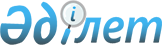 О внесении изменений и дополнений в некоторые приказы Министерства по инвестициям и развитию Республики Казахстан в области промышленности и экспортного контроляПриказ Министра по инвестициям и развитию Республики Казахстан от 29 декабря 2018 года № 964. Зарегистрирован в Министерстве юстиции Республики Казахстан 29 декабря 2018 года № 18146.
      ПРИКАЗЫВАЮ:
      1. Утвердить прилагаемый перечень некоторых приказов Министерства по инвестициям и развитию Республики Казахстан в области промышленности и экспортного контроля, в которые вносятся изменения и дополнения.
      2. Комитету индустриального развития и промышленной безопасности Министерства по инвестициям и развитию Республики Казахстан в установленном законодательством порядке обеспечить:
      1) государственную регистрацию настоящего приказа в Министерстве юстиции Республики Казахстан;
      2) в течение десяти календарных дней со дня государственной регистрации настоящего приказа направление на казахском и русском языках в Республиканское государственное предприятие на праве хозяйственного ведения "Республиканский центр правовой информации" для официального опубликования и включения в Эталонный контрольный банк нормативных правовых актов Республики Казахстан;
      3) размещение настоящего приказа на интернет-ресурсе Министерства по инвестициям и развитию Республики Казахстан;
      4) в течение десяти рабочих дней после государственной регистрации настоящего приказа в Министерстве юстиции Республики Казахстан представление в Юридический департамент Министерства по инвестициям и развитию Республики Казахстан сведений об исполнении мероприятий, согласно подпунктам 1), 2) и 3) настоящего пункта.
      3. Контроль за исполнением настоящего приказа возложить на курирующего вице‒министра по инвестициям и развитию Республики Казахстан.
      4. Настоящий приказ вводится в действие по истечении двадцати одного календарного дня после дня его первого официального опубликования.
      "СОГЛАСОВАН"Министерство информации и коммуникацийРеспублики Казахстан"___" _________ 2018 года
      "СОГЛАСОВАН"Министерство сельского хозяйстваРеспублики Казахстан"___" _________ 2018 года
      "СОГЛАСОВАН"Министерство образования и наукиРеспублики Казахстан"___" _________ 2018 года
      "СОГЛАСОВАН"Министерство финансовРеспублики Казахстан"___" _________ 2018 года
      "СОГЛАСОВАН"Министерство обороныРеспублики Казахстан"___" _________ 2018 года
      "СОГЛАСОВАН"Министерство иностранных делРеспублики Казахстан"___" _________ 2018 года
      "СОГЛАСОВАН"Комитет национальной безопасностиРеспублики Казахстан"___" _________ 2018 года
      "СОГЛАСОВАН"Министерство национальной экономикиРеспублики Казахстан"___" _________ 2018 года
      "СОГЛАСОВАН"Министерство внутренних делРеспублики Казахстан"___" _________ 2018 года
      "СОГЛАСОВАН"Министерство энергетикиРеспублики Казахстан"___" _________ 2018 года Перечень некоторых приказов Министерства по инвестициям и развитию Республики Казахстан в области промышленности и экспортного контроля, в которые вносятся изменения и дополнения
      1. Утратил силу приказом Министра индустрии и инфраструктурного развития РК от 28.04.2023 № 308 (вводится в действие по истечении шестидесяти календарных дней после дня его первого официального опубликования).
      2. Утратил силу приказом Министра индустрии и инфраструктурного развития РК от 12.04.2023 № 242 (вводится в действие по истечении десяти календарных дней после дня его первого официального опубликования).
      3. Утратил силу приказом и.о. Министра индустрии и инфраструктурного развития РК от 16.05.2023 № 355 (вводится в действие по истечении шестидесяти календарных дней после дня его первого официального опубликования).
      4. Утратил силу приказом Министра индустрии и инфраструктурного развития РК от 08.09.2020 № 457 (вводится в действие по истечении десяти календарных дней после дня его первого официального опубликования).
      5. Утратил силу приказом Министра индустрии и инфраструктурного развития РК от 28.04.2023 № 309 (вводится в действие с 01.10.2023).
      6. Утратил силу приказом Министра индустрии и инфраструктурного развития РК от 09.06.2023 № 425 (вводится в действие по истечении десяти календарных дней после дня его первого официального опубликования).
      Сноска. Приложение 1 утратило силу приказом Министра индустрии и инфраструктурного развития РК от 28.04.2023 № 308 (вводится в действие по истечении шестидесяти календарных дней после дня его первого официального опубликования).
      Сноска. Приложение 2 утратило силу приказом Министра индустрии и инфраструктурного развития РК от 28.04.2023 № 308 (вводится в действие по истечении шестидесяти календарных дней после дня его первого официального опубликования).
      Сноска. Приложение 3 утратило силу приказом Министра индустрии и инфраструктурного развития РК от 12.04.2023 № 242 (вводится в действие по истечении десяти календарных дней после дня его первого официального опубликования).
      Сноска. Приложение 4 утратило силу приказом Министра индустрии и инфраструктурного развития РК от 12.04.2023 № 242 (вводится в действие по истечении десяти календарных дней после дня его первого официального опубликования). Заявление для получения разрешения на транзит продукции №__
      Сноска. Приложение 5 утратило силу приказом Министра индустрии и инфраструктурного развития РК от 08.09.2020 № 457 (вводится в действие по истечении десяти календарных дней после дня его первого официального опубликования). Расписка об отказе в приеме документов
      Сноска. Приложение 6 утратило силу приказом Министра индустрии и инфраструктурного развития РК от 08.09.2020 № 457 (вводится в действие по истечении десяти календарных дней после дня его первого официального опубликования). Квалификационные требования, предъявляемые к деятельности по лицензированию экспорта и импорта товаров и перечень документов, подтверждающих соответствие им
      Сноска. Приложение 7 утратило силу приказом Министра индустрии и инфраструктурного развития РК от 08.09.2020 № 457 (вводится в действие по истечении десяти календарных дней после дня его первого официального опубликования). Заявление для получения лицензии на экспорт продукции, подлежащей экспортному контролю
      Сноска. Приложение 8 утратило силу приказом Министра индустрии и инфраструктурного развития РК от 08.09.2020 № 457 (вводится в действие по истечении десяти календарных дней после дня его первого официального опубликования). Заявление для получения лицензии на импорт продукции, подлежащей экспортному контролю
      Сноска. Приложение 9 утратило силу приказом Министра индустрии и инфраструктурного развития РК от 08.09.2020 № 457 (вводится в действие по истечении десяти календарных дней после дня его первого официального опубликования). Заявление для получения разрешения на переработку продукции вне территории Республики Казахстан
      Сноска. Приложение 10 утратило силу приказом Министра индустрии и инфраструктурного развития РК от 08.09.2020 № 457 (вводится в действие по истечении десяти календарных дней после дня его первого официального опубликования). Заявление
на получение гарантийного обязательства (сертификат конечного пользователя)
      Сноска. Приложение 11 утратило силу приказом Министра индустрии и инфраструктурного развития РК от 08.09.2020 № 457 (вводится в действие по истечении десяти календарных дней после дня его первого официального опубликования). ЗАЯВЛЕНИЕ на получение заключения об отнесении товаров, технологий, работ, услуг, информации к продукции, подлежащей экспортному контролю
      Сноска. Приложение 12 утратило силу приказом Министра индустрии и инфраструктурного развития РК от 08.09.2020 № 457 (вводится в действие по истечении десяти календарных дней после дня его первого официального опубликования).
      Сноска. Приложение 13 утратило силу приказом Министра индустрии и инфраструктурного развития РК от 28.04.2023 № 309 (вводится в действие с 01.10.2023).
					© 2012. РГП на ПХВ «Институт законодательства и правовой информации Республики Казахстан» Министерства юстиции Республики Казахстан
				
      Министр по инвестициям иразвитию Республики Казахстан 

Ж. Қасымбек
Утвержден
приказом Министра
по инвестициям и развитию
Республики Казахстан
от 29 декабря 2018 года № 964Приложение 1
к перечню некоторых приказов
Министерства по инвестициям и
развитию Республики Казахстан
в области промышленности и
экспортного контроля,
в которые вносятся
изменения и дополненияПриложение 2
к перечню некоторых приказов
Министерства по инвестициям и
развитию Республики Казахстан
в области промышленности и
экспортного контроля,
в которые вносятся
изменения и дополненияПриложение 3
к перечню некоторых приказов
Министерства по инвестициям и
развитию Республики Казахстан
в области промышленности и
экспортного контроля,
в которые вносятся
изменения и дополненияПриложение 4
к перечню некоторых приказов
Министерства по инвестициям и
развитию Республики Казахстан
в области промышленности и
экспортного контроля,
в которые вносятсяизменения и дополненияПриложение 5
к перечню некоторых приказов
Министерства по инвестициям и
развитию Республики Казахстан
в области промышленности и
экспортного контроля,
в которые вносятся
изменения и дополненияПриложение 6
к перечню некоторых приказов
Министерства по инвестициям и
развитию Республики Казахстан
в области промышленности и
экспортного контроля,
в которые вносятся
изменения и дополненияПриложение 7
к перечню некоторых приказов
Министерства по инвестициям и
развитию Республики Казахстан
в области промышленности и
экспортного контроля,
в которые вносятся
изменения и дополненияПриложение 8
к перечню некоторых приказов
Министерства по инвестициям и
развитию Республики Казахстан
в области промышленности и
экспортного контроля,
в которые вносятся
изменения и дополненияПриложение 9
к перечню некоторых приказов
Министерства по инвестициям и
развитию Республики Казахстан
в области промышленности и
экспортного контроля,
в которые вносятся
изменения и дополненияПриложение 10
к перечню некоторых приказов
Министерства по инвестициям и
развитию Республики Казахстан
в области промышленности и
экспортного контроля,
в которые вносятся
изменения и дополненияПриложение 11
к перечню некоторых приказов
Министерства по инвестициям и
развитию Республики Казахстан
в области промышленности и
экспортного контроля,
в которые вносятся
изменения и дополненияПриложение 12
к перечню некоторых приказов
Министерства по инвестициям и
развитию Республики Казахстан
в области промышленности и
экспортного контроля,
в которые вносятся
изменения и дополненияПриложение 13
к перечню некоторых приказов
Министерства по инвестициям и
развитию Республики Казахстан
в области промышленности и
экспортного контроля,
в которые вносятся
изменения и дополнения